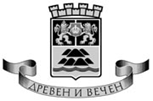 РЕЗУЛТАТИЗА ДЕЙНОСТТА НА КОМИСИЯ, НАЗНАЧЕНА СЪС ЗАПОВЕД № 21 ОА -1920/16.07.2021 г. ЗА РАЗГЛЕЖДАНЕ ПО ДОПУСТИМОСТ НА  ПОСТЪПИЛИТЕ  ПРОЕКТИ ЗА ФИНАНСИРАНЕ ПО КОМПОНЕНТ 4 – „ПРОИЗВЕДЕНИЯ НА ПЛОВДИВСКИ ПИСАТЕЛИ И ВАЖНИ ЗА ГРАДА ИЗДАНИЯ“ Комисия, назначена със Заповед № 21 ОА -1920/16.07.2021 г.  на Кмета на Община Пловдив на основание чл.6, ал.2, т.1  от Наредба за реда и условията за финансиране на инициативи в сферата на културата, част от Календара на културните събития на Община Пловдив, разгледа 10 броя Предложения, постъпили и заведени в деловодството на Община Пловдив в Регистър по Компонент 4 – „Произведения на пловдивски писатели и важни за града издания“. След като се запозна с постъпилите предложения и ги разгледа за административно съответствие, съгласно изискванията на чл.3, чл.4, чл.30, чл.31, чл.32 и чл.33 от Наредбата,  Комисията направи следните констатации:Заявителите на предложения с вх. №№ 21ИП-21/13.07.2021г., 21Ф-4910/14.07.2021г., 21Ф-4930/14.07.2021г., 21П-6770/15.07.2021г., 21ИП-22/15.07.2021г., следва да внесат  в тридневен срок  след публикуване на сайта на Общината до 17.15 часа на 27 юли 2021г, (вторник) вкл., коректно попълнени документи в деловодството на Община Пловдив на адрес пл. „Стефан Стамболов“ №1. Ако грешките не бъдат отстранени в посочения срок или при повторно констатирани грешки в документацията, участниците ще бъдат отстранени от по-нататъшно участие в конкурса.№ от деловодната система на ОбщинатаПодател,  проектАдминистративно съответствие и документи, които следва да бъдат повторно внесени в деловодството на Община Пловдив след отстраняване на пропуските1.21ИП-17/07.07.2021 г.„Издателство ЕРГО“ ЕООДISBN-9786197392„Мопсът на Вазов“Подадени са всички изискуеми документи. Проектът отговаря на изискванията на чл.3, чл.30, чл.31, чл.32 и чл.33.2.21ИП-20/13.07.2021 г.„Издателство Жанет 45“ ООДISBN 978-619-186„Обрат-но в себе си“Подадени са всички изискуеми документи. Проектът отговаря на изискванията на чл.3, чл.30, чл.31, чл.32 и чл.33.3.21ИП-21/13.07.2021 г.„Издателство Жанет 45“ ООДISBN 978-619-186„Пловдивска театрална хроника“Предложението не отговаря на изискванията на чл.33, ал.1, т.1  във връзка с чл.32, ал.1, т.5. - не е приложен документ, удостоверяващ съгласие на носителя на авторските права, материалът да бъде публикуван.4.21Ф-4901/14.07.2021г.ЕТ „Издателство Летера –НФ“ISBN 978-619-179„Чудотворните икони на Света Богородица от цял свят“Подадени са всички изискуеми документи. Проектът отговаря на изискванията на чл.3, чл.30, чл.31, чл.32 и чл.33.5.21Ф-4903/14.07.2021 г.ЕТ „Издателство Летера –НФ“ISBN 978-619-179„Сюжети от архивите“Подадени са всички изискуеми документи. Проектът отговаря на изискванията на чл.3, чл.30, чл.31, чл.32 и чл.33.6.21Ф-4910/14.07.2021 г.Фаст Принт Букс„Плейнхилс-Градът отвъд Мрака“Предложението не отговаря на изискванията на чл.33, ал.1, т.1 ( не е подаден пълния набор коректно попълнени документи)  В Приложение №4-Апликационна форма липсва издателски индекс. Допуснати грешки в бюджета и няма подпис и печат.Комисията не може да установи дали Приложение №13 е некоректно попълнено или проектът не отговаря на изискванията на чл.3, ал.3 и ал.4. Проектът не отговаря на на изискванията на чл.3, ал.2, съгласно който се финансират проекти и дейности, чиято реализация се съществява в периода от месец февруари до 15 декември на всяка календарна година.7.21Ф-4930/14.07.2021 г.„Колор принт БГ“ ЕООД „Недко Итинов-магия в багри“Предложението не отговаря на изискванията на чл.33, ал.1, т.1 ( не е подаден пълния набор коректно попълнени документи)  Комисията изисква да се  представи документ удостоверяващ взаимовръзката между юридическото лице „Колор принт БГ“ ЕООД и  Сайпрес.8.21П-6770/15.07.2021 г.21П-6770-116.07.2021 г.Издателство „Български писател“ ЕООД„Изповед на Старата къща“Предложението не отговаря на изискванията на чл.33, ал.1, т.1 ( не е подаден пълния набор коректно попълнени документи)  Приложение №4-Апликационна форма няма издателски индекс, подпис и печат и не е попълнена т.6 от същото.Приложение №13-Декларацията няма подпис; комисията не може да установи дали Приложението е некоректно попълнено или проектът не отговаря на изискванията на чл.3, ал.3; не е приложен анализ по т.6.Бюджетът е с недопустим разход по т.5.1.5.9.21ИП-22/15.07.2021 г.„Алитеа“ ЕООДISBN 978-619-7062„Наръчник на щастливия землянин“Предложението не отговаря на изискванията на чл.33, ал.1, т.1 ( не е подаден пълния набор коректно попълнени документи)  Комисията не може да установи дали Приложение №13 е некоректно попълнено или проектът не отговаря на изискванията на чл.3, ал.3 и ал.4.Проектът не отговаря на изискванията на чл.3, ал.2, съгласно който се финансират проекти и дейности, чиято реализация се осъществява в периода от месец февруари до 15 декември на всяка календарна година.10.21РЗК-640/15.07.2021 г.Институт за изследване на изкуствата – БАНISBN 978-619-7619„Социалистическият реализъм и българското изкуство“Подадени са всички изискуеми документи. Проектът отговаря на изискванията на чл.3, чл.30, чл.31, чл.32 и чл.33.